Name:___________________________________________				       	Grade:_________/10Mrs. Powers									Body Paragraph #1ENG-82/16/17				Body Paragraph #1: The Barrier…Directions: Write the 1st body paragraph of “The Breaking Barriers Essay”.HOOK- A riveting sentence or paragraph that draws in the reader’s attention.Example:Supporting detail #1- Name the barrier you faced. Include details about the barrier.Supporting detail #2- When did you face the barrier? Who was involved in the situation? Elaborate- who, what, where, when, why, how. Closing Sentence- Summarize what your reader just learned about you and lead-into your next paragraph. Language Requirement:Include a compound sentence, complex sentence, OR compound-complex sentence.  Include at least 2 transitional expressions per paragraph.Describe an experience using at least 3 sensory words, twice. Example:  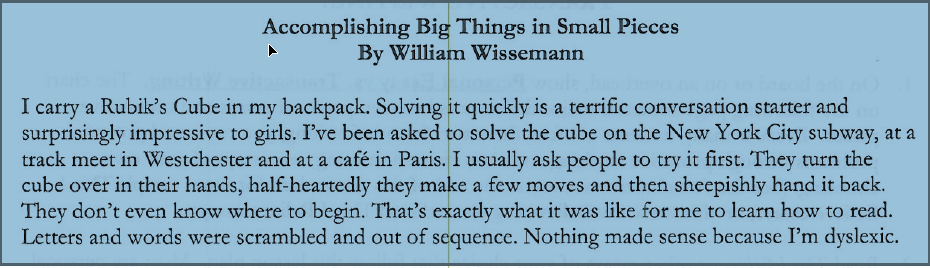 C_______________ U__________________P_____________________SP___________________________SS______________________Hook:________________________________________________________________________________________________________________________________________________________________________________________________________________________________________________________________________________________________________________________________________________________________________________________________________________________________________________________________________________________________________________________________________________________________________________________________________________________________________________________________________________________________________________________________________________________________________________________________________________________________________________________________________________________________________________________________________________________________________________________________________________________________________________________________________________________________________________________________________________________________________________________________________________________________________________________________________________________________________________________________________________________________________________________________________________________________________________________________________________________________________________________________________________________________________________________________________________________________________________________________________________________________________________________________________________________________________________________________________________________________________________________________________________________